Медальный зачет на 20.02.14 «Болеем за наших!»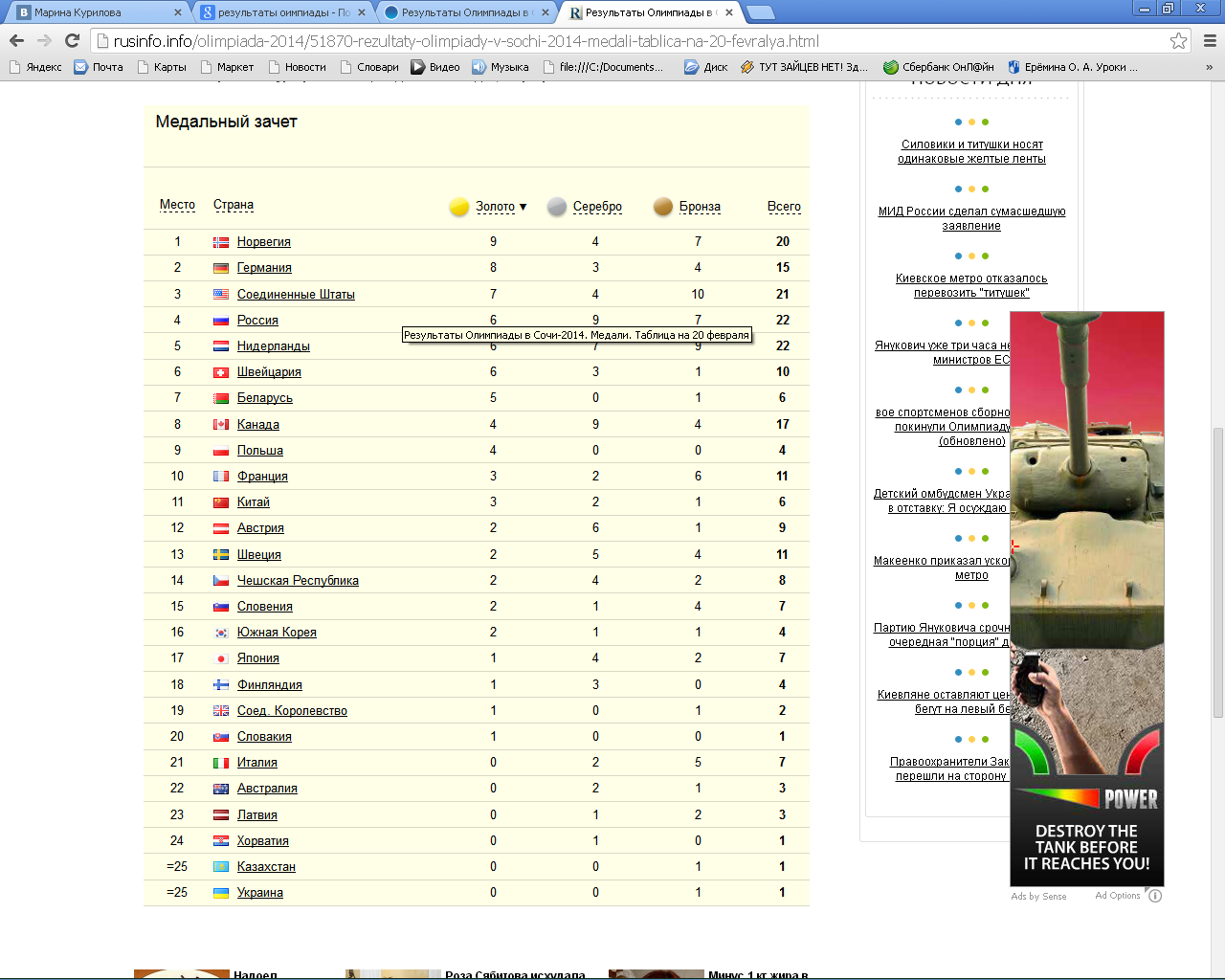 